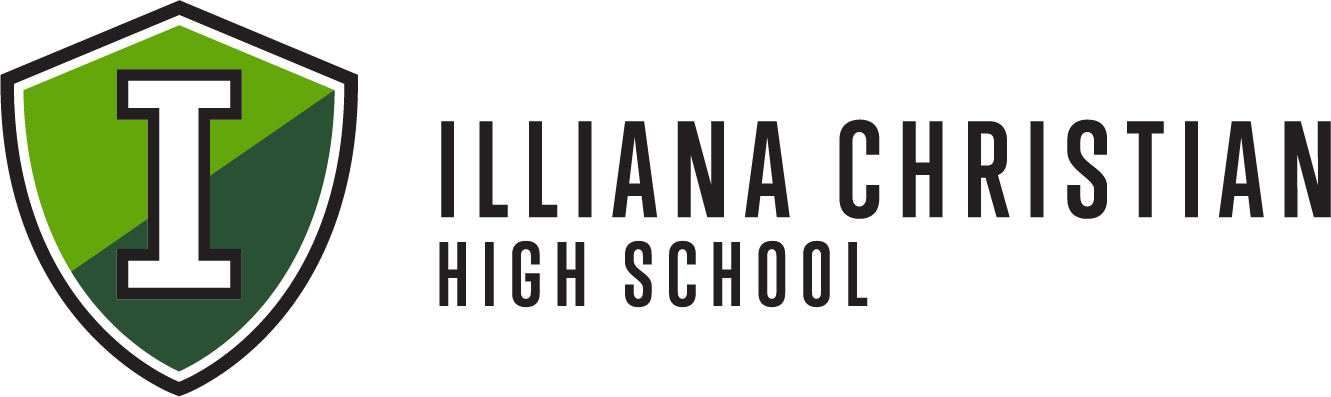 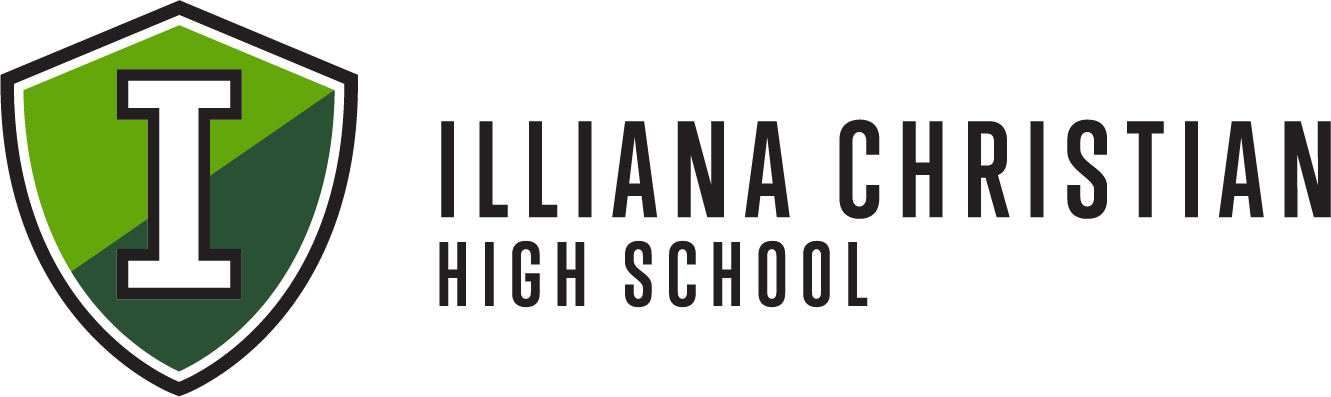 ILLIANA CHRISTIAN HIGH SCHOOL VOUCHER BUSINESSESListing & credit % may change without notice. Voucher must be presented at time of purchase. Vouchers brought in after the day of transaction will not be valid.StoreEarnAddress / TelephoneSpecialtiesBlink ApplianceDoug Blink3%2717 Glenwood-Lansing Rd.Lynwood, IL 60411Sales/Service/Parts of most major appliances. Free delivery & extra year warranty. Installation except on built-ins.Kraft Maid Kitchen Cabinetry and Swanstone Sinks.Brouwer Bros. Steamatic5%4120 W. 123rd St.Alsip, IL 708/369-1444Residential Only. Carpet, furniture, Drapery Cleaning. HVAC. No emergency or insurance services. May not be used with credit card paymentsDe Boer Chiropractic – Dr. Daniel A. De Boer5%17930 Torrence Avenue, Suite B Lanisng, IL 60438708-895-17985% of any out-of-pocket expense (i.e. self-pay, insurance deductible and co-pay amounts. Patients must submit a voucher form with family name/account number on it.)De Young Interiors2%8365 Wicker Avenue St. John, IN 46373 219-365-83622% of purchase before tax, not valid on commercial purchasesGroen’s Fine Furniture2%208 MattesonDyer, IN 46311219-865-65852% of merchandise (voucher must be presented to sales staff at time of purchase – all deposits and final payments must be made with check or cash)Illiana Eyecare Jill Davids10%13115 Wicker Avenue Cedar Lake, IN 46303 219-374-7800or1001 Main Street – 1 WestDyer, IN 46311219-322-780010% of all out of pocket costs Cash or check purchases onlyIlliana Lawn Irrigation Jeff Lyzenga$10020834 Torrence AvenueLynwood, IL 60411708-753-0600$100 on any new lawn irrigation installationJ & J Aluminum5%28457 South Yates Avenue Beecher, IL 60401708-946-60905% of purchase (aluminum siding, etc.)Kamp & Boer, P.C. Certified Public Accountants5%920 W. U.S. Highway 30Schererville, IN 46375 219/864-43005% on individual income tax preparation fee for current Illiana Christian High School families.Kamstra Door Service Bruce Kamstra4%17959 Chappel Ave.Lansing, IL 60438708/895-9990 or 800 / DOOR-MANSales, installation and service of garage doors and openers.Lansing Electric Randy Reinsma5%708/474-1608 orLansingElectric@comcast.net5% of client’s direct purchases (not as part of sales brokered through general contractors). This is for parents of current students and future students of Illiana.  Maximum discount $250.Lynwood Tire Center3%2390 Glenwood-Dyer Rd.Lynwood, IL 60411 708/474-2070Tires, shocks, struts, alignments, front end work, brakes, etc.Mary KayMichelle Van Beek15%219/365-7070219/365-1495All Mary Kay productsMcColly Real Estate Mark Groen10%*2000 45th StreetHighland, IN 46322708/712-2507*He is offering 10% donation of his net commission for a buyer or seller.Quality Carpets4%17843 Torrence AvenueLansing, IL 60483 708/474-9565Carpet, laminate, wood floors, vinyl floors, ceramic tileRemax 2000 Mike Buder10%5%***708-418-4444Agent, Mike Buder (only) & state use of ICHS voucher*** 10% on LISTING commission after closing for seller 5% of commission for purchaserSchepel Buick – GMC$1503209 West Lincoln Highway Merrillville, IN 46411 Indiana 219/769-6381 Illinois 708/474-6000$150 purchase on new or used carShaklee Products Ann Schenkel10%10773 Oakridge Ct. St. John, IN 46373 708/895-0414Shaklee: Creating Healthier Lives www.shaklee.net/schenkelSilver Auto SalesJoe Boender2%198 Industry Avenue Frankfort, IL 815/806-1390Like "new" used cars.2% of the total selling priceSouth Holland Vision CenterL. Williams O.D.10%353 E. 162nd St.South Holland, IL 60473 708/331-3553Merchandise only.So. Sub. Htg & AC Warren & David Meter3%-5%2914 Bernice Ave.Lansing, IL 60438 708/474-34555% on $50 - $500 or3% on $501 - $5000 of sales and service.Ted’s Feed Store5%17950 Burnham AvenueLansing, IL 60438 708/474-3000Pet Food & Supplies, Wild Bird Seed & Feeders, Caged Birds & ReptilesTowne Interiors - formerly know as Lansing Paint & SupplyAndy/Don VanderZee3%3219 Ridge RoadLansing, IL 60438 708/474-4260 or708/474-9780Paints, wallcovering, vinyl floors, ceramic wall and floor tile, carpeting, wood floors, mini-blinds and verticalsVan Drunen Heating and Air Conditioning3%1440 East 168th Street South Holland, IL 60473 708/339-6444Service and Installation – Residential Only Cannot be combined with other couponsVeld Vision Center Paul Veld10%1080 E. ExchangeCrete, IL 60417 708/672-293710% of all out of pocket costs Cash or check purchases only